Управление образования Администрации Советско-Гаванского муниципального районаИнформационно-методический центр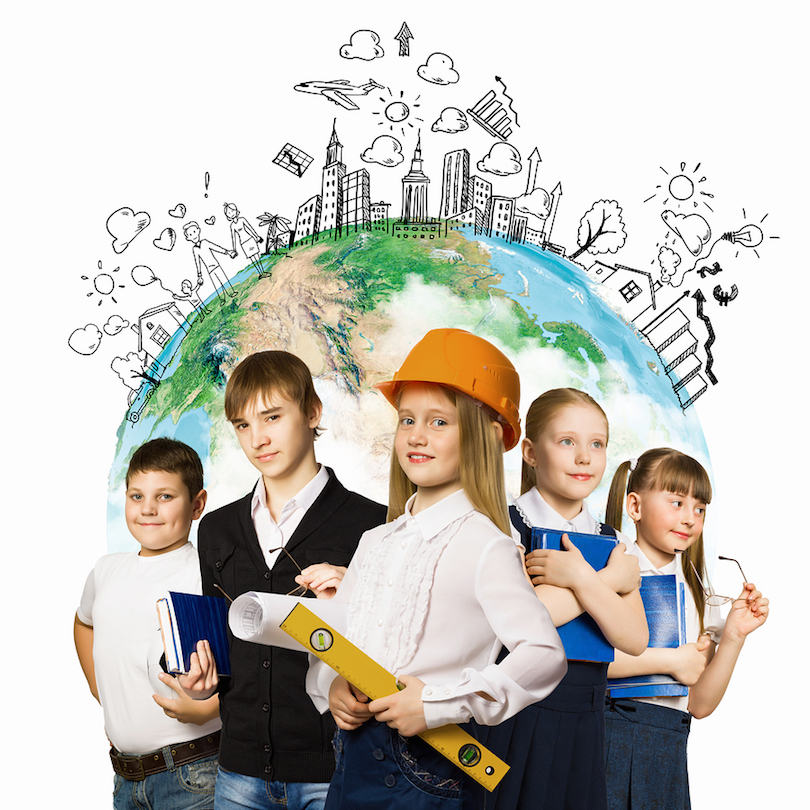 Проект«Сделай свой выбор»Муниципальная модель профориентационной работыпо реализации региональной модели Министерства образования       и науки Хабаровского края   «Компас самоопределения»Авторы проекта:Федосеева Л.В., ведущий специалист Управления образованияВидюк В.С., заведующая Информационно-методического центраРазумовская Н.В., методист Информационно-методического центраНасибулина Н.Д., методист Информационно-методического центраРуководитель проектаКупчина Елена Анатольевна, заместитель начальника Управления образованияг. Советская Гавань2016 годПаспорт проекта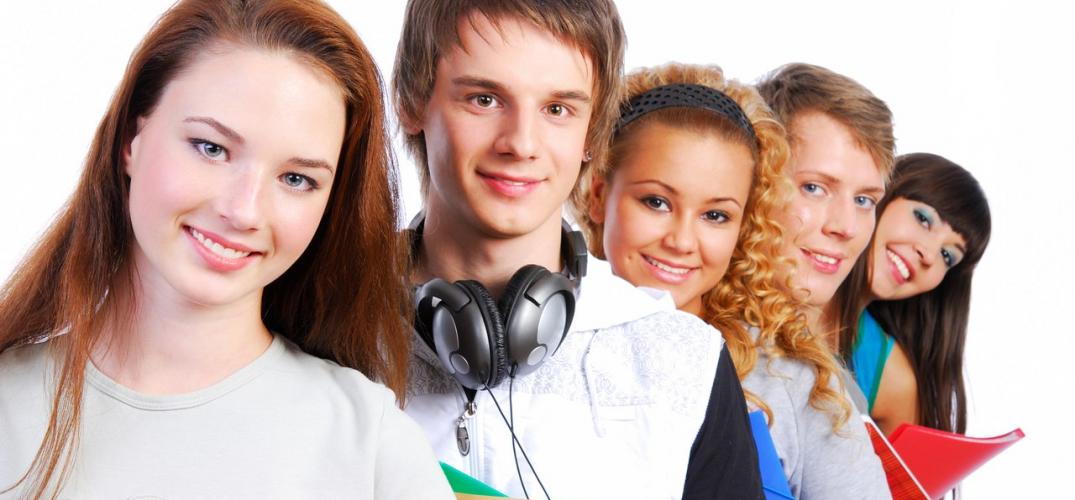 Пояснительная запискаАктуальность, новизна проектаСтратегия развития воспитания в Российской Федерации на период до 2025 года определила задачи и направления деятельности образовательных учреждений по трудовому воспитанию и профессиональному самоопределении школьников:воспитание у детей уважения к труду и людям труда, трудовым достижениям;формирование у детей умений и навыков самообслуживания, потребности трудиться, добросовестного, ответственного и творческого отношения к разным видам трудовой деятельности, включая обучение и выполнение домашних обязанностей;развитие навыков совместной работы, умения работать самостоятельно, мобилизуя необходимые ресурсы, правильно оценивая смысл и последствия своих действий;содействие профессиональному самоопределению, приобщение детей к социально значимой деятельности для осмысленного выбора профессии.Согласно Концепции непрерывного воспитания детей и учащейся молодежи содержание работы по профессиональному становлению личности направлено на самореализацию личности, развитие стремления к осознанному выбору профессии, отвечающей способностям, интересам обучающихся и включает формирование у них представлений о рынке труда, востребованности и перспективах профессии, т.е. профессиональную компетентность и разностороннее развитие.В настоящее время у молодёжи достаточно широкие возможности профессионального выбора и созданы благоприятные условия для его реализации. Однако сам выбор становится сложнее, так как серьезное влияние на него оказывают стремительное развитие науки и техники, растущая интенсивность информационного потока.Педагогическое обоснование проектаПри организации учебно-воспитательного процесса современной школы профориентационная работа с учащимися занимает важное место, так как она связывает систему образования с экономической системой, а личностные интересы и потребности учащихся с их будущим. Для благополучия общества необходимо, чтобы каждый выпускник школы находил, возможно, более полное применение своим интересам, склонностям, не терял напрасно время, силы в поисках своего места в системе общественного производства, на котором мог бы принести наибольшую пользу и получить удовлетворение от своего труда. Таким образом, профориентация осуществляется как бы на двух уровнях – общественном и личностном,  и эти уровни взаимосвязаны.В целях создания в образовательных организациях края среды, способствующей самореализации обучающихся в условиях регионального рынка труда в 2015 году разработан проект «Компас самоопределения», который определил приоритетные направления развития профориентационной работы в крае. Основными условиями реализации проекта является социальное партнерство, сетевое взаимодействие, профильное обучение и готовность кадров. Муниципальная модель профориентации «Сделай свой выбор» обеспечит реализацию региональной модели «Компас самоопределения» на уровне муниципалитета.Муниципальная модель обеспечивает создание  условий для проведения системной, квалифицированной и комплексной профориентационной работы на основе кадровых потребностей нашего  района, оптимизировать систему межведомственного взаимодействия, способствовать проектированию подростками своих жизненных и профессиональных планов.Муниципальной моделью определены компетенции социальных институтов в области трудового воспитания и профориентации в соответствии с требованиями ФГОС.Федеральные государственные стандарты на каждой ступени обучения определили портрет выпускника по подготовке к выбору профессии. Основная образовательная программа предоставляет возможность в каждом учреждении создать условия для повышения эффективности профориентационной работы. Концепция профильного обучения позволяет обеспечить индивидуальные маршруты самоопределения старшеклассников в выборе профессии.Достижению новых образовательных результатов способствует тесное взаимодействие учебной и внеучебной деятельности, обеспечение преемственных связей между ступенями образования и определение приоритетных направлений деятельности в зависимости от возраста обучающихся.Основными задачами деятельности по ранней профориентации является воспитание у дошкольников положительного отношения к труду, желания трудиться.В младшем школьном возрасте закладываются основы характера и  поведения, возникает стремление занять определённый социальный статус в обществе, закладываются основы жизненных ценностей. В связи с этим задачами учителей начальных классов является формирование умения проявлять дисциплинированность, последовательность и настойчивость в выполнении учебных и учебно-трудовых заданий, а также заложить элементарные представления о профессиях. В этой работе должна быть обеспечена преемственность с дошкольными учреждениями.  С этой целью рекомендуется разработка совместных проектов по профориентации. Современные тенденции в сфере образования обусловливают изменения воспитательных ориентиров в системе профессиональной ориентации подростков. В основной школе необходимо обеспечить формирование у обучающихся мотивации к труду, потребности к приобретению профессии с помощью средств психолого-педагогической поддержки обучающихся, а также обеспечение информирования обучающихся о профессиях.  В этой работе очень действенным средством ориентации на профессии являются экскурсии, они оказывают большое влияние на формирование интереса к профессии, так как сочетают в себе наглядность и доступность восприятия с возможностью задавать вопросы,  анализировать, сравнивать, делать выбор. С этой целью моделью предусмотрена система экскурсионной деятельности.Основной задачей средней школы должно стать  формирование профессиональных намерений в соответствии с интересами и способностями. И эта работа должна носить практический характер.В настоящее время ключевой задачей образования  является обеспечение  системного решения проблемы привлечения молодежи в сферу науки, образования, высоких технологий и закрепления ее в этих сферах. Именно поэтому в Хабаровском крае принята Концепция развития инженерного образования. Она задает общие ориентиры развития инженерного образования и  является базой для разработки планов, программ, проектов, прогнозов. Краевой проект и муниципальная модель по профориентации ещё раз акцентируют внимание на развитие у школьников умения моделировать и проектировать. Необходимо учить школьников разрабатывать программы личностного роста, самоопределения,  лидерства. Для того, чтобы каждый школьник сделал правильно свой выбор, необходимо тесное взаимодействие всего социума. А лидирующая роль в этом процессе принадлежит образовательным учреждениям. Муниципальная модель позволяет образовательным учреждениям выстроить свои модели подготовки обучающихся к осознанному выбору профессионального пути. Цель проекта- совершенствование профориентационной работы образовательных учреждений с учётом личностных особенностей обучающихся и социально-экономических потребностей района и регионаЗадачи проекта- создать условия для осознанного профессионального самоопределения обучающимся в соответствии со способностями, потребностями общества, района (города) в кадрах, формирование способности к социально-профессиональной адаптации в обществе;- оптимизировать систему межведомственного взаимодействия школ с учреждениями дополнительного и профессионального образования, с предприятиями и учреждениями района;расширять представления учащихся об отраслях и профессиях, потребностях современного рынка труда, требованиях к кадрам в условиях быстрого развития информационно-коммуникационных технологий; - способствовать проектированию подростками своих жизненных и профессиональных плановРесурсное обеспечение проектаМатериально-техническое- создание кабинетов профориентации- оснащение кабинетов технологии и кабинетов для занятий внеурочной деятельностью и дополнительным образованием современным оборудованием.Информационно-методическое- наличие литературы по профессиональной ориентации в библиотеках общеобразовательных организаций-  наличие свободного выхода в сеть ИнтернетОрганизационное- наличие моделей профориентационной работы- наличие ежегодных планов работы по реализации моделей  - наличие планов психолого-педагогического сопровождения профессионального самоопределения  обучающихсяУправление  реализацией проектаРайонный координационный совет по профориентации – рассматривает ежегодные планы реализации проекта, подводит итоги выполнения планов.Управление образования – утверждает ежегодные муниципальные планы профориентационной работы, обеспечивает взаимодействие с  Отделом по туризму и молодёжной политике Администрации муниципального района, КГКУ Центром занятости населения г. Советская Гавань, предпринимателями района, анализирует работу муниципальных образовательных организаций по профессиональной ориентации обучающихся.Методист ИМЦ – разрабатывает ежегодные планы работы по реализации проекта, обеспечивает методическое сопровождение профориентационной работы в учреждениях, организует проведение районных мероприятий по профориентации, обеспечивает методическое сопровождение экскурсионной деятельности.Руководители образовательных организаций – разрабатывают модели профориентационной работы в учреждениях, разрабатывают  ежегодные планы по их реализации, обеспечивают контроль и анализ их выполнения, отчитываются перед Управлением образования о выполнении планов.Оценка результативности реализации проектаИндикаторы проекта:- наличие моделей профориентационной работы во всех муниципальных образовательных организациях- наличие кабинетов профориентации в общеобразовательных организациях- количество обучающихся ОДО, поступивших в ВУЗы и ССУЗы по направлениям, по которым прошли обучение, составляет 80% - в муниципальных образовательных организациях созданы условия для осознанного профессионального самоопределения обучающихся- сложилась система работы по профориентации во всех муниципальных образовательных организациях.- наличие кадров по организации профессиональной ориентации  обучающихсяВозможные риски- Обучающиеся выбирают профессии без учёта  кадровых потребностей Советско-Гаванского муниципального  района.- Выпускники школ не возвращаются в свои населённые пункты. - Не сложилась система  межведомственного взаимодействия школ с предприятиями и учреждениями района.Не обеспечивается психолого-педагогическое сопровождение формирования готовности старшеклассников к профессиональному самоопределению по причине отсутствия кадров.Не обеспечивается минимизации влияния рисков на выполнение проекта.Не обеспечивается эффективность управления реализацией проекта:                 неэффективные управленческие решения в ходе выполнения Проекта                 отсутствие необходимой координации при реализации Проекта.Минимизация рисковОбеспечить информирование обучающихся о кадровых потребностях на предприятиях и учреждениях района во взаимодействии с КГКУ Центр занятости населения г. Советская Гавань.Обеспечить инвестиционную привлекательность предприятий и учреждений района.Выстроить модели межведомственного взаимодействия.Разработать рекомендации по психолого-педагогическому сопровождению формирования готовности старшеклассников к профессиональному самоопределению.Гибкое управление ходом реализации Проекта и принятие необходимых корректирующих решений на основе мониторинга хода реализации мероприятий.Повышение публичности отчетности о ходе реализации Программы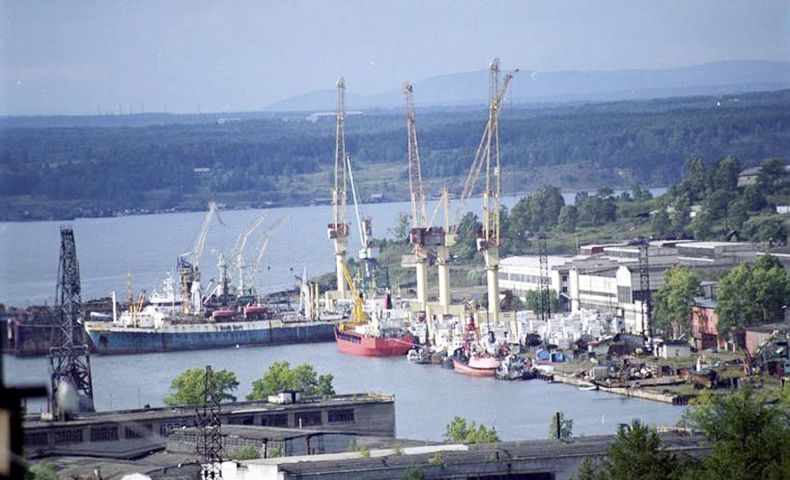  ПриложенияПриложение № 1Модель взаимодействия субъектов профориентационной работы в Советско-Гаванском муниципальном районе№4Приложение № 2Формы реализации модели профориентации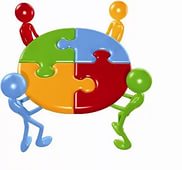 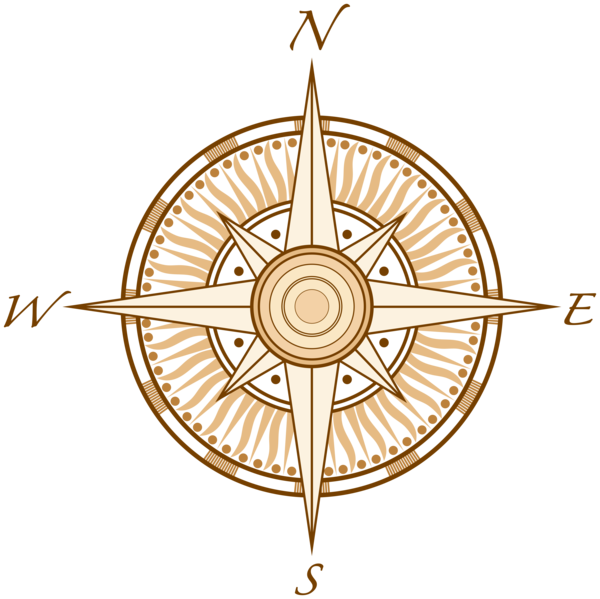 Приложение № 3Структура деятельности по организации профориентационной работы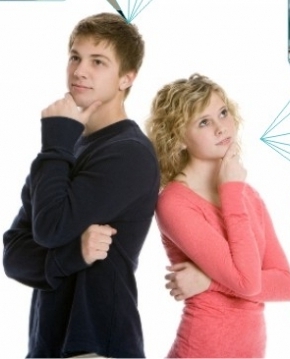 Приложение № 4Взаимодействие с предприятиями и учреждениями по организации экскурсий. Перечень основных профессийПлан действий по реализации Муниципальной программыпрофориентационной работы с учащимися учреждений общего образованияСоветско-Гаванского муниципального района«Сделай свой выбор»на 2017 учебный годНаименование проекта«Сделай свой выбор» Муниципальная модель профориентационной работы по реализации региональной модели Министерства образованияи науки Хабаровского края   «Компас самоопределения»Основание для разработки проекта- Распоряжение Правительства Российской Федерации от 29.05.2015 № 996-р "Стратегия развития воспитания в Российской Федерации на период до 2025 года» - Комплекс мер по созданию условий для развития и самореализации учащихся в процессе воспитания и обучения на   2016-2020 годы, Комплекс мер по созданию условий для развития и самореализации учащихся в процессе воспитания и обучения на 2016–2020 годыКомплекс мер по созданию условий для развития и самореализации учащихся в процессе воспитания и обучения на 2016–2020 годыутверждённый заместителем председателя правительства РФ  О.Голодец 25.04.2014 г.- Проект Министерства образования и науки Хабаровского края «Компас самоопределения»Основная идея  проектасоздание условий для проведения системной, квалифицированной и комплексной профориентационной работы на основе кадровых потребностей Советско-Гаванского муниципального  районаЦель проектасовершенствование профориентационной работы образовательных учреждений с учётом личностных особенностей обучающихся и социально-экономических потребностей района и регионаЗадачи проекта- создать условия для осознанного профессионального самоопределения обучающимся в соответствии со способностями, потребностями общества, района (города) в кадрах, формирование способности к социально-профессиональной адаптации в обществе;- оптимизировать систему межведомственного взаимодействия школ с учреждениями дополнительного и профессионального образования, с предприятиями и учреждениями района;расширять представления учащихся об отраслях и профессиях, потребностях современного рынка труда, требованиях к кадрам в условиях быстрого развития информационно-коммуникационных технологий; способствовать проектированию подростками своих жизненных и профессиональных плановСроки реализации проекта2016-2020 г.г.Исполнители, соисполнители, участники, партнеры проектаМуниципальные общеобразовательные организацииМуниципальные организации дополнительного образованияДошкольные образовательные организацииПрофессиональные организации, расположенные на территории Советско-Гаванского и Ванинского  районовОтдел по туризму и молодёжной политике Администрации муниципального районаКГКУ Центр занятости населения г. Советская ГаваньЭтапы реализации проекта2016 год – апробация и корректировка2017-2019 годы – реализация20120 год – подведение итоговОжидаемые результаты, продукты, эффекты проекта- обеспечивается осознание выбора обучающимися продолжения обучения в профессиональных организациях- сформировался эффективный алгоритм поддержки профориентационных задач, обозначенных в планах развития Управления образования Советско-Гаванского муниципального района и соответствующих запросам района на трудовые ресурсы- созданы условия для проведения системной, квалифицированной и комплексной профориентационной работы на основе кадровых потребностей Советско-Гаванского муниципального  района;созданы условия для осознанного профессионального самоопределения обучающимся в соответствии со способностями, потребностями общества, района (города) в кадрах, формирование способности к социально-профессиональной адаптации в обществе;- оптимизирована система межведомственного взаимодействия школ с учреждениями дополнительного и профессионального образования, с предприятиями и учреждениями района Индикаторы проекта- наличие моделей профориентационной работы во всех муниципальных образовательных организациях- наличие кабинетов профориентации в общеобразовательных организациях- количество обучающихся ОДО, поступивших в ВУЗы и ССУЗы по направлениям, по которым прошли обучение, составляет 80% - в муниципальных образовательных организациях созданы условия для осознанного профессионального самоопределения обучающихся- сложилась система работы по профориентации во всех муниципальных образовательных организациях Интернет-площадка проектаimc-svg.edu.27.ruИсточники финансированияМуниципальные бюджетные средства Организация управления и контроль исполненияОрганизация работы муниципального Координационного Совета по профориентацииКонтактная информация исполнителей, координаторов проектаvalentinaviduk@yandex.ru
nvrazumovskaya@mail.ruтелефоны 8(42138)41923                   8(42138)41125                   8(42138)45400№п/пНаименование мероприятийСроки ИсполнителиИсполнителиОРГАНИЗАЦИОННО-ПЕДАГОГИЧЕСКИЕ МЕРОПРИЯТИЯОРГАНИЗАЦИОННО-ПЕДАГОГИЧЕСКИЕ МЕРОПРИЯТИЯОРГАНИЗАЦИОННО-ПЕДАГОГИЧЕСКИЕ МЕРОПРИЯТИЯОРГАНИЗАЦИОННО-ПЕДАГОГИЧЕСКИЕ МЕРОПРИЯТИЯОРГАНИЗАЦИОННО-ПЕДАГОГИЧЕСКИЕ МЕРОПРИЯТИЯ1.1.1.21.3Проведение анализов прогнозов профориентации выпускников 9, 11-ых классов (вопросы трудоустройства и поступления в профессиональные учебные заведения)ноябрь2017ноябрь2017Руководители образовательных организаций,ИМЦ1.4 1.5Сопровождение работы муниципального инновационного комплекса «Модель сетевого взаимодействия по созданию единой образовательной среды для формирования инженерно-технического мышления» на базе МБДОУ № 3, МБОУ СОШ № 3, филиала КнаАГТУ  В течение годаВ течение годаУправление образованияИМЦРуководители ОО1.6Сопровождение работы муниципальной инновационной площадки «Модель профильной школы в условиях введения ФГОС среднего общего образования» на базе МБУОО СОШ № 1В течение годаВ течение годаУправление образованияИМЦРуководители ОО1.71.8Разработка программ развития дошкольников по направлениям;  программ внеурочной деятельности, дополнительных образовательных программ по профессиональной ориентации, программ личностного роста, самоопределения,  лидерства В течение годаВ течение годаРуководители ОО1.9Разработка планов работы учреждений по профессиональной ориентации, обучающихся на учебный годСентябрь 2017Сентябрь 2017Руководители ОО1.10Назначение ответственных за организацию и проведение профориентационной работы в учреждениях образованияСентябрь 2017Сентябрь 2017Руководители ОО1.11Создание кабинетов (комнат) по профориентацииВ течение годаВ течение годаРуководители ОО1.10Работа  элективных курсов на базе Советско-Гаванского промышленно-технологического техникума на I и II полугодие В течение годаВ течение годаИМЦ1.12Организация и проведение встреч с представителями различных профессийВ течение годаВ течение годаИМЦКлассные руководители1.13Организация подписания договоров школ с руководителями Советско-Гаванского промышленно-технологического техникумаСентябрь2017Сентябрь2017ИМЦРуководители ОО1.14Создание банка данных программ элективных курсов для обучающихся в рамках предпрофильной подготовкиОктябрь2017Октябрь2017ИМЦ1.15Совершенствование и расширение совместно с центом занятости формы трудоустройства и временной занятости учащихся в летнее время через создание дополнительных рабочих мест в период летних каникулВ течение годаВ течение годаРуководители ОО1.16Организация методического сопровождения проведения экскурсий по профессиональной ориентации учащихсяВ течение годаВ течение годаИМЦ1.171.181.19Анализ распределения выпускников по каналам дальнейшего трудоустройстваСентябрь2017Сентябрь2017Управление образованияРуководители ОО1.20Изучение состояния профориентационной работы в учрежденияхФевраль2017Февраль2017Управление образования, ИМЦ1.21Размещение на сайте Управления образования информации о правилах приема в ВУЗы, ССУЗы,  о профессиях, востребованных в районе, об условиях целевой подготовки специалистов, ссылки на сайты учреждений и организаций, занимающихся профориентационной работойВ течение годаВ течение годаИМЦРуководители школ2. НОРМАТИВНО-ПРАВОВОЕ ОБЕСПЕЧЕНИЕ2. НОРМАТИВНО-ПРАВОВОЕ ОБЕСПЕЧЕНИЕ2. НОРМАТИВНО-ПРАВОВОЕ ОБЕСПЕЧЕНИЕ2. НОРМАТИВНО-ПРАВОВОЕ ОБЕСПЕЧЕНИЕ2. НОРМАТИВНО-ПРАВОВОЕ ОБЕСПЕЧЕНИЕ2.12.2Разработка программы реализации проекта "Детский город профессий" (ДОО – НОО) В течение годаИМЦ, руководители ООИМЦ, руководители ОО2.3Разработка программы реализации проекта  для обучающихся 5-7-х классов "Вектор успеха»В течение годаИМЦ, руководители школИМЦ, руководители школ2.4Разработка программы реализации проекта  для обучающихся 8-9-х классов "Вектор самоутверждения"В течение годаИМЦ, руководители школИМЦ, руководители школ2.4Разработка программы реализации проекта  для обучающихся 10-11-х классов "Реальный вектор"В течение годаИМЦ, руководители школИМЦ, руководители школ2.52.6Корректировка нормативно-правовой базы  организации профориентации школьниковОктябрь 2017Руководители ООРуководители ОО3.ОРГАНИЗАЦИЯ МЕТОДИЧЕСКОГО СОПРОВОЖДЕНИЯ3.ОРГАНИЗАЦИЯ МЕТОДИЧЕСКОГО СОПРОВОЖДЕНИЯ3.ОРГАНИЗАЦИЯ МЕТОДИЧЕСКОГО СОПРОВОЖДЕНИЯ3.ОРГАНИЗАЦИЯ МЕТОДИЧЕСКОГО СОПРОВОЖДЕНИЯ3.ОРГАНИЗАЦИЯ МЕТОДИЧЕСКОГО СОПРОВОЖДЕНИЯ3.1.Реализация мероприятий по развитию методической и кадровой поддержки по реализации плана мероприятий по профессиональной ориентации школьниковВ течение годаВ течение годаУправление образованияИМЦ3.2.Работа сетевого сообщества взаимодействия педагогов по вопросам профориентации детей и молодежиСентябрь2016Сентябрь2016ИМЦ3.3.3.4.Внедрение в образовательные организации современного инструментария психолого-педагогического сопровождения самоопределения детей и подростков В течение годаВ течение годаИМЦ Педагоги-психологи3.53.63.7Совещание «Опыт организации профессиональной ориентации обучающихся на уровне образовательного учреждения»Февраль2017Февраль2017ИМЦ3.8Семинар-практикум «Организация итоговой аттестации на элективных курсах»Апрель2017Апрель2017ИМЦ3.9 3.10Обеспечение методического сопровождения организации экскурсионной деятельностиВ течение годаВ течение годаИМЦ3.11Разработка рекомендаций по ведению элективных курсов «Выбор профессии», «Основы предпринимательской деятельности», «Экономика и бизнес»СентябрьСентябрьИМЦ4. РАБОТА С ДЕТЬМИ И МОЛОДЁЖЬЮ4. РАБОТА С ДЕТЬМИ И МОЛОДЁЖЬЮ4. РАБОТА С ДЕТЬМИ И МОЛОДЁЖЬЮ4. РАБОТА С ДЕТЬМИ И МОЛОДЁЖЬЮ4. РАБОТА С ДЕТЬМИ И МОЛОДЁЖЬЮДошкольный возрастДошкольный возраст4.1.Проведение занятий по изучению мира труда  взрослыхВ течение годаПедагоги ДОУПедагоги ДОУ4.2.Включение каждого ребенка в выполнение посильных  заданий с  учётом гендерного подхода  в сотворчество взрослого и ребёнкаВ течение годаПедагоги ДОУПедагоги ДОУРеализация муниципального проекта по уровням образования: ДОО и НОО: «Детский город профессий»В течение годаРуководители ООРуководители ООПервая ступень обучения учащихся (1-4 классы)Первая ступень обучения учащихся (1-4 классы)Первая ступень обучения учащихся (1-4 классы)Первая ступень обучения учащихся (1-4 классы)4.3Диагностика задатков ребенкаВ течение годаПедагоги-психологи Педагоги-психологи 4.4.Организация общественно-полезного труда: ухаживание за цветами, уборка классных аудиторий, починка мебели, участие в благоустройстве территории школыВ течение годаУчителя начальных классовУчителя начальных классов4.5.4.6Организация внеурочной деятельности по профессиональной ориентации младших школьников В течение годаУчителя начальных классовУчителя начальных классов4.7.Знакомство с профессиями родителей через организацию встреч с классным коллективом, экскурсии на предприятияВ течение годаУчителя начальных классовУчителя начальных классов4.8.4.9Конкурсы рисунков «Профессия моих родителей»В течение годаУчителя начальных классовУчителя начальных классов4.10Индивидуальные консультации родителей психологом школыВ течение годаУчителя начальных классовУчителя начальных классовВторая ступень обучения учащихся (5-9 классы)Вторая ступень обучения учащихся (5-9 классы)Вторая ступень обучения учащихся (5-9 классы)Вторая ступень обучения учащихся (5-9 классы)4.11Профконсультирование и психолого-педагогическое сопровождение В течение годаКлассные руководители, педагоги- психологиКлассные руководители, педагоги- психологи4.12«Я выбираю профессию рабочего» - конкурс характеристик рабочих профессий (профессиограмм).В течение годаОтветственные за профориентацию в школе.Классные руководителиОтветственные за профориентацию в школе.Классные руководители4.13Олимпиада профессионального мастерства «Мы выбираем путь»В течение годаИМЦ, МКОУ ДО ЦДТ «Паллада»ИМЦ, МКОУ ДО ЦДТ «Паллада»4.14«День открытых дверей»По графикуИМЦ, КГКУЦентр занятости населения, СГ ПТТИМЦ, КГКУЦентр занятости населения, СГ ПТТ4.15Летняя площадка (профессиональные пробы рабочих специальностей)	В каникулярное времяРуководители ООРуководители ОО4.164.174.18Консультирование и тестирование учащихся 9 класса «Склонности и профессиональная направленность»В течение годапедагоги-психологи педагоги-психологи 4.19Диагностика способностей и склонностей для выработки рекомендаций учащимся и родителям по выбору профессийМарт-апрель2017 педагоги-психологи  педагоги-психологи 4.20Проведение диагностики профессиональной направленности обучающихсяВ течение годаКГКУ Центр занятости населенияКГКУ Центр занятости населения4.21Проведение обзорных и тематических профориентационных экскурсий с целью ознакомления с профессиями, работой предприятий, условиями  труда, технологическим процессом: ООО «ВОСТОКРЕГИОСТРОЙ», СПК РК «Простор», ГАУ «СОВЕТСКЛЕСХОЗ», Сбербанк, ДОУ, Налоговая служба (и др.)В течение годаИМЦКлассные руководителиИМЦКлассные руководители4.224.23Вовлечение обучающихся в творческие объединения школ и УДО по различным направлениям деятельностиСентябрь2017Классные руководителиКлассные руководители4.244.25Проведение Дня открытых дверей промышленно-технологического техникумаМай2017ИМЦ, ответственные за профориентацию в школеИМЦ, ответственные за профориентацию в школе4.26Организация встреч с работниками КГКУ Центр занятости населения «Развитие региона и потребности региона в профессиях»В течение годаИМЦРуководители ООИМЦРуководители ОО4.27Создание портфолио обучающихся (учета достижений) в целях их дальнейшего профессионального самоопределения и формирования индивидуальной траектории развитияВ течение годаКлассные руководители 7-11 классовКлассные руководители 7-11 классов4.28Участие обучающихся в очно-заочных сессиях Хабаровской физико-математической и эколого-биологической школ КОЗЭШВ течение годаИМЦРуководители ООИМЦРуководители ОО4.29Организация работы профильных смен для учащихся на базе пришкольных лагерей В каникулярное времяРуководители ООРуководители ОО4.30Создание профильных отрядов в каникулярное время для учащихся В каникулярное времяРуководители ООРуководители ООТретья ступень обучения (10-11 классы)Третья ступень обучения (10-11 классы)Третья ступень обучения (10-11 классы)Третья ступень обучения (10-11 классы)4.31Диагностика профессиональных склонностей и интересовв течение годаПедагоги-психологи Педагоги-психологи 4.32Целевое информирование об обосновании профессионального выбора в соответствии с умениями, знаниями, навыками и интересами выпускников.В течение годаИМЦОтветственные за профориентацию в школахИМЦОтветственные за профориентацию в школах4.33Изучение предметов на повышенном уровне через организацию профильного обучения и обучение по индивидуальным учебным планам  В течение годаКлассные руководителиРуководители ООКлассные руководителиРуководители ОО4.344.35Конкурс проектов «Мой путь в профессию»В течение годаИМЦ Классные руководителиИМЦ Классные руководители4.36Организация практико-ориентированной деятельности «Моя профессиональная проба» учащихся, имеющих склонности к педагогической профессииВ течение годаИМЦИМЦ4.37Организация и проведение элективных занятий исходя из интересов, способностей, учащихся и желания родителей.В течение годаРуководители ООРуководители ОО4.38Разработка образовательных индивидуальных маршрутов  каждым старшеклассникомСентябрь2016Классные руководителиКлассные руководители4.394.40Организация индивидуальных и групповых  форм работы по профориентации (диспуты, КВН, круглые столы, встречи, деловые игры «Мой выбор», «Защита профессий», защита творческих проектов, конкурсы профессионального мастерства). В течение годаКлассные руководителиКлассные руководители4.41Ярмарка учебных местПо графикуИМЦ,  КГКУ Центр занятости населенияИМЦ,  КГКУ Центр занятости населения4.42Районная  квест-игра «Мир профессий»Май2017СГ ПТТ, КГКУ Центр занятости населенияСГ ПТТ, КГКУ Центр занятости населения4.43Посещение выпускниками основной и средней школы дней открытых дверей в профессиональных учреждениях района В течение годаКлассные руководителиКлассные руководители4.44Информирование учащихся о подготовительных курсах, правилах приема в учебные заведения Хабаровского края.В течение годаКлассные руководителиКлассные руководители4.45Организация встреч с представителями различных профессий, учебных заведений: ВУЗов, ССУЗовФевральМарт2017ИМЦУправление образованияИМЦУправление образования4.46Разработка проектов старшеклассников: «Моя карьера», «Позиционирование»,  "Реальный бизнес-проект"апрельКлассные руководителиКлассные руководители4.47Создание детско-взрослых проектов, решающих реальные  проблемы муниципальных образований,  образовательных  организацийВ течение годаКлассные руководителиКлассные руководителиОРГАНИЗАЦИЯ  РАБОТЫ  С РОДИТЕЛЯМИОРГАНИЗАЦИЯ  РАБОТЫ  С РОДИТЕЛЯМИОРГАНИЗАЦИЯ  РАБОТЫ  С РОДИТЕЛЯМИОРГАНИЗАЦИЯ  РАБОТЫ  С РОДИТЕЛЯМИ5.1Групповые консультации для родителей на темы: «Возрастные особенности учащихся». «Роль семьи в профилактике школьной и социальной дезадаптации»В течение годаСоциальные педагогиПедагоги-психологиСоциальные педагогиПедагоги-психологи5.2Психолого-педагогическое сопровождение родителей по вопросам профориентацииВ течение годаПедагоги-психологиКлассные руководителиПедагоги-психологиКлассные руководители5.3 Выступление медицинских работников перед родителями с разъяснением соответствия  состояния здоровья  школьника и его профессионального выбораВ течение годаМедицинский работникМедицинский работник5.4Привлечение родителей к работе по профессиональной ориентации обучающихся (классные часы, совместные праздники, конкурсы, мини-кружки, домашние мастерские)В течение годаКлассные руководителиКлассные руководители